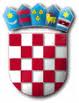 REPUBLIKA HRVATSKAZADARSKA ŽUPANIJAOPĆINA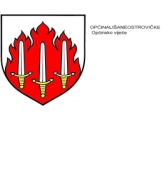 LIŠANE OSTROVIČKERKP:34725MB: 02544342OIB:85070536153IBAN7224070001823400004BILJEŠKE UZ GODIŠNJI IZVJEŠTAJ  O IZVRŠENJU PRORAČUNAZA 2019. GODINU.Izvještaj o zaduživanju na domaćem  i stranom tržištu.U  2019. godini Općina Lišane Ostrovičke  se kratkoročno zaduživala kod OTP  banke  uzimanjem minusa na žiro računu. Minus je korišten tijekom  godineZbog nove katastarske izmjere Općina Lišane Ostrovičke se uz  suglasnost Vlade Republike Hrvatske  dugoročno zadužila kod OTP banke. dugoročni kredit iznosi 799.801,42 kn na rok otplate od 7 godina.Stanje dugoročnog kredita na dan 31.12.2019. godine iznosi 771.046,15 knIzvještaj o korištenju proračunske zalihe       Proračunska zaliha nije korištenaIzvještaj o danim jamstvima i izdacima  po jamstvima            Općina Lišane Ostrovičke  u 2019. godini nije imala danih jamstava, kao ni izdataka                po jamstvima.  Obrazloženje ostvarenja prihoda i primitaka, rashoda i izdatakaUkupno ostvareni prihodi i primici u 2019. godini iznose 4.627.049 kn , dok rashodi i izdaci iznose 4.394.405 kn . Ostvaren je višak u iznosu od 232.644 kn, što s prenesenim manjkom  iz prethodne godine –1.124.514 kn čini manjak prihoda za pokriće i sljedećem razdoblju u iznosu od –891.870 kn.4.1. PRIHODIPorez na dohodak od nesamostalnog rada ostvaren je u iznosu od 1.588.066 kuna, od čega je prihod od poreza za fiskalno izravnanje u iznosu od 1.140.720 kuna.Tekuće pomoći iz proračuna iznose 597.732 kuna, a odnose se na dotacije iz državnog proračuna u iznosu 378.711 kn kompenzacijske mjere u iznosu od 131.613 kunu  i tekuće pomoći Zadarske županije u iznosu od 87.408 kn.Kapitalne pomoći odnose na pomoći Ministarstva za demografiju  2.438  kn, Ministarstva regionalnog razvoja i fondova EU 850.000 kn.Tekuće pomoći od izvanproračunskih korisnika ostvarene su u iznosu od 158.143 kn a odnose se na sufinanciranje Hrvatskog zavoda za zapošljavanje  za program javnih radova.Kapitalne pomoći od izvanproračunskih korisnika županijskih, gradskih i općinskih proračuna ostvarene su u iznosu od 197.189 kn a odnose se na Županijsku upravu za ceste Zadarske županije. Prihodi po posebnim propisima iznose 234.683  kn i odnose se na vodni doprinos 316 kn, sufinanciranje roditelja za dječju igraonicu  60.975 kn, sufinanciranje Grada Benkovca za dječju igraonicu (za djecu sa područja Grada) 24.300 kn, sufinanciranje katastarske izmjere 109.961 kn, prihodi od vode 6.836 kn i grobna naknada  32.295 kn.Komunalni doprinosi i naknade iznose 42.361 kn i odnose se na komunalni doprinos u iznosu od 318 kn,  komunalnu naknadu od 42.043 kn i grobna naknada 26.795 kn  4.2.RASHODIUkupni rashodi  i izdaci proračuna planirani su 6.535.000kn, a ostvareni 4.394.405kn ili 67,24 %. Rashodi poslovanja odnose se na rashode za zaposlene, materijalne rashode, financijske rashode, subvencije, naknade građanima i kućanstvima i planirani su 2.616.700, a ostvareni 1.980.873 kn .Rashodi za zaposlene iznose 871.510kn, 730.980 kn bruto plaće i doprinosi na plaću 120.355 i ostali rashodi za zaposlene (uskrsnica, božićnica pomoć za smrtni slučaj)n 21.175 kn. Rashodi za zaposlene odnose se na  dvije plaće dužnosnika, tri službenika, dva odgojitelja, jedan komunalni djelatnik i šest  radnika na javnim radovima.Materijalni rashodi iznose 867.178 kn i najveći dio se odnosi na el. energiju 201.093kn, rashodi za usluge 433.818 kn od čega usluge tekućeg održavanja 284.435 (ceste, javna rasvjeta, kapelica i javne površine).Naknade građanima i kućanstvima iznose 56.000 kuna i odnose se na naknade za novorođeno dijete i novčane naknade za studente.Tekuće i kapitalne  donacije su ostvarene u iznosu od 133.875 kn i odnose se na donacije BK Lišane 14.375, KUD Sv. Nikola Tavelić 20.000 kn , Matica umirovljenika Lišane 7.000 Župa Sv. Mihovil 11.000 kn, DVD Lišane 63.000 kn, Tekuće donacije političkim strankama 10.000 kn, Crvenom križu Benkovac 5.000 kn tekuće donacije udrugama stradalnika Domovinskog rat,a 3.500 kn. Rashodi za nabavu nefinancijske imovine  iznose 1.952.399 kn i odnose se na dodatna ulaganja na općinskoj zgradi 15.000 kn, nabavu uredske opreme 5.437, kupnja zemljište uz vrtić 53.500 kn,  dodatna ulaganja na javnoj rasvjeti 51.312 kn, asfaltiranje pristupnih putova kroz Lišane 297.064 kn, izgradnja nogostupa  kroz Lišane 597.189, Lokalni vodovod Lišane 311.897kn, nova katastarska izmjera 604.000 kn, Pavići- Mijići 17.000Rashodi za nematerijalnu imovinu ostvareni su u iznosu 432.378 kn i odnose se na nabavu novog knjigovodstvenog programa 39.878 kn, Projekt ceste poslovna zona 183.750 kn, nogostup na državnoj cesti D-56 82.500 kn, stručni nadzor lokalni vodovod 25.000, projekt i nadzor nogostup L-63152 91.250 kn i projekt  dječje igralište 10.000 kn.4.3. OBRAZLOŽENJE VIŠE OSTVARENIH RASHODA4.3.1. A100037 – Sufinanciranje Dječji vrtić  „Latica“Stavka je planirana 8.400 kn a ostvarena 13.200, odnosno 157,14 % . Stavka je ostvarena više jer je Općina nastavila sufinancirati i u novoj pedagoškoj godini.4.3.2. K100045 – Lokalni vodovod LišaneStavka je planirana 4.300 a ostvarena 311.896,56 kn, odnosno 7253,41%. Stavka je greškom smanjena s obzirom da je riječ o projektu koji je financiran 50% iz sredstava državnog proračuna koja su i uplaćena do kraja godine.4.3.3. K100065 – Izgradnja nogostupa na lokalnoj cesti L-63152Planirano70.000 kn a ostvareno 91.250 kn, odnosno 130,36 . Stavka je ostvarena više jer u plan greškom nije uvršten nadzor.Obveze i potraživanjaUkupne obveze  31.12.2019. godine iznose: 1.978.352Ukupna potraživanja 31.12.2019. godine iznose; 243.703Stanje žiro računa i blagajne 31.12.2019. godine iznosi: 300.824Deficit – suficit općeg  proračuna Na kraju 2019. godine rezultat poslovanja je:							ZAKONSKI PREDSTAVNIK							Ivica  Musić, dipl.ing.			1.Preneseni manjak iz 2018. godine-1.124.5142.Višak prihoda poslovanja1.846.3753.Manjak prihoda od nefinancijske imovine-2.384.7774.Višak primitaka od financijske imovine771.0464.Ukupni  manjak -891.870